ПРЕДИСЛОВИЕМеждународный союз электросвязи (МСЭ) является специализированным учреждением Организации Объединенных Наций в области электросвязи. Сектор стандартизации электросвязи МСЭ (МСЭ-Т) – постоянный орган МСЭ. МСЭ-Т отвечает за исследование технических, эксплуатационных и тарифных вопросов и за выпуск Рекомендаций по ним с целью стандартизации электросвязи на всемирной основе.Всемирная ассамблея по стандартизации электросвязи (ВАСЭ), которая проводится каждые четыре года, определяет темы для изучения Исследовательскими комиссиями МСЭ-Т, которые, в свою очередь, разрабатывают Рекомендации по этим темам.  ITU  2013Все права сохранены. Ни одна из частей данной публикации не может быть воспроизведена с помощью каких бы то ни было средств без предварительного письменного разрешения МСЭ.РЕЗОЛЮЦИЯ 52 (Пересм. Дубай, 2012 г.)Противодействие распространению спама и борьба со спамом(Флорианополис, 2004 г.; Йоханнесбург, 2008 г.; Дубай, 2012 г.)Всемирная ассамблея по стандартизации электросвязи (Дубай, 2012 г.),признаваяa)	соответствующие положения основных документов МСЭ;b)	что в пункте 37 "Декларации принципов" Всемирной встречи на высшем уровне по вопросам информационного общества (ВВУИО) говорится, что "спам представляет для пользователей, сетей и в целом для интернета серьезную проблему, масштабы которой возрастают. Вопросы, касающиеся спама и кибербезопасности, следует рассматривать на соответствующих национальном и международном уровнях"; с)	что в пункте 12 "Плана действий" ВВУИО говорится, что "доверие и безопасность относятся к главным опорам информационного общества" и содержится призыв принимать "необходимые меры на национальном и международном уровнях для защиты от спама",признавая далееа)	соответствующие части Резолюции 130 (Пересм. Гвадалахара, 2010 г.) и Резолюции 174 (Гвадалахара, 2010 г.) Полномочной конференции;b)	что разработка Рекомендаций по борьбе со спамом охватывается Целью 4 Стратегического плана Союза на 2012−2015 годы (Часть I, пункт 5), изложенного в Резолюции 71 (Пересм. Гвадалахара, 2010 г.) Полномочной конференции; с)	отчет председателя двух тематических собраний МСЭ ВВУИО по противодействию распространению спама и борьбе со спамом, в котором пропагандируется комплексный метод борьбы со спамом, а именно:i)	эффективное законодательство;ii)	разработка технических мер;iii)	установление партнерских отношений в отрасли для ускорения проведения исследований;iv)	просвещение; v)	международное сотрудничество,учитывая,a)	что обмен сообщениями электронной почты и других средств электросвязи через интернет становится одним из основных способов связи между людьми во всем мире;b)	что в настоящее время существуют различные определения термина "спам";c)	что спам стал широко распространенной проблемой, влекущей потенциальную потерю доходов поставщиков услуг интернета, операторов электросвязи, операторов подвижной электросвязи и корпоративных пользователей;d)	что противодействие спаму с помощью технических средств ложится тяжелым бременем на организации, включая операторов сетей, поставщиков услуг, а также пользователей, которые не по своей воле получают такой спам, что требует направления значительных инвестиций в сети, технические средства, оконечное оборудование и приложения;e)	что спам создает проблемы для безопасности информационных сетей и сетей электросвязи и все чаще используется в качестве средства фишинга и распространения вирусов, "червей", шпионского программного обеспечения, других видов вредоносных программ и т. д.;f)	что рассылка спама используется для осуществления преступной, мошеннической и вводящей в заблуждение деятельности;g)	что спам является глобальной проблемой, для решения которой требуется международное сотрудничество;h)	что рассмотрение проблемы спама является неотложным вопросом;i)	что многие страны, в частности развивающиеся страны1, нуждаются в помощи, в том что касается противодействия распространению спама;j)	что имеются соответствующие Рекомендации Сектора стандартизации электросвязи МСЭ (МСЭ-Т), а также относящаяся к этому вопросу информация из других международных органов, которые могли бы обеспечить руководящие указания в отношении будущего развития в этой области, в частности в отношении извлекаемых уроков; k)	что технические меры по противодействию распространению спама являются одним из методов, упомянутых выше, в пункте c) раздела признавая далее,отмечаяважную техническую работу, проделанную до настоящего времени в 17-й Исследовательской комиссии МСЭ-Т, и, в частности, Рекомендации МСЭ-Т X.1231, МСЭ-Т X.1240, МСЭ-Т X.1241, МСЭ-Т X.1242, МСЭ-Т X.1243, МСЭ-Т X.1244 и МСЭ-Т X.1245,решает поручить соответствующим исследовательским комиссиям1	продолжать оказывать поддержку проводимой работе, в частности в 17-й Исследовательской комиссии, касающейся противодействия спаму (например, рассылаемому по электронной почте) и ускорить свою работу по спаму, для того чтобы устранить существующие и будущие угрозы, в рамках круга ведения и специальных знаний МСЭ-Т, в зависимости от случая; 2	продолжать сотрудничество с соответствующими организациями (например, с Целевой группой по инженерным проблемам интернета (IETF)), продолжать разрабатывать в первоочередном порядке технические Рекомендации с целью обмена передовым опытом и распространять информацию с помощью проведения совместных семинаров-практикумов, занятий по профессиональной подготовке и т. д.,далее поручает 17-й Исследовательской комиссии МСЭ-Трегулярно представлять Консультативной группе по стандартизации электросвязи отчеты о выполнении настоящей Резолюции,поручает Директору Бюро стандартизации электросвязи1	оказывать всю необходимую помощь в целях ускорения осуществления такой деятельности;2	начать исследование, в том числе путем рассылки вопросника Членам МСЭ, с указанием объема, типов (например, спам, распространяемый по электронной почте, спам в SMS, спам в мультимедийных приложениях на основе IP) и технических характеристик трафика спама (например, различные основные маршруты и источники), чтобы помочь Государствам-Членам и эксплуатационным организациям выявить такие маршруты, источники и объемы и оценить объем требуемых инвестиций в оборудование и другие технические средства для противодействия распространению спама и борьбы с таким спамом с учетом уже проделанной работы;3	продолжать сотрудничество в рамках инициативы Генерального секретаря по кибербезопасности и сотрудничество с Бюро развития электросвязи в отношении любого вопроса, касающегося кибербезопасности, в соответствии с Резолюцией 45 (Пересм. Хайдарабад, 2010 г.) Всемирной конференции по развитию электросвязи, а также обеспечивать координацию между этими различными видами деятельности,предлагает Государствам-Членам, Членам Сектора и Ассоциированным Членамсодействовать этой работе,далее предлагает Государствам-Членампринять необходимые меры по обеспечению принятия в рамках своих национальных правовых баз надлежащих и эффективных мер по борьбе со спамом и с его распространением.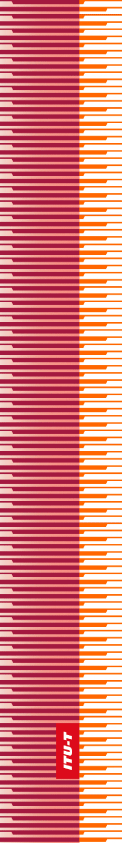 Международный союз электросвязиМеждународный союз электросвязиМеждународный союз электросвязиМСЭ-ТСЕКТОР СТАНДАРТИЗАЦИИ
ЭЛЕКТРОСВЯЗИ МСЭСЕКТОР СТАНДАРТИЗАЦИИ
ЭЛЕКТРОСВЯЗИ МСЭВСЕМИРНАЯ АССАМБЛЕЯ ПО СТАНДАРТИЗАЦИИ ЭЛЕКТРОСВЯЗИ 
Дубай, 20–29 ноября 2012 годаВСЕМИРНАЯ АССАМБЛЕЯ ПО СТАНДАРТИЗАЦИИ ЭЛЕКТРОСВЯЗИ 
Дубай, 20–29 ноября 2012 годаВСЕМИРНАЯ АССАМБЛЕЯ ПО СТАНДАРТИЗАЦИИ ЭЛЕКТРОСВЯЗИ 
Дубай, 20–29 ноября 2012 годаВСЕМИРНАЯ АССАМБЛЕЯ ПО СТАНДАРТИЗАЦИИ ЭЛЕКТРОСВЯЗИ 
Дубай, 20–29 ноября 2012 годаРезолюция 52 – Противодействие распространению спама и борьба со спамомРезолюция 52 – Противодействие распространению спама и борьба со спамомРезолюция 52 – Противодействие распространению спама и борьба со спамомРезолюция 52 – Противодействие распространению спама и борьба со спамом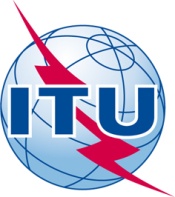 